ÉCOUTE, ENTRAIDE ET ÉCHANGE AU CŒUR DESGROUPES DE PAROLELe groupe de parole à l’UNAFAM offre un lieu d’échange et d’écoute aux personnes (parents, frères et sœurs, conjoints, enfants, grands-parents, amis) vivant en grande proximité avec une personne souffrant de troubles psychiques sévères diagnostiqués ou non (schizophrénie, troubles bipolaires, dépression sévère, TOC…).Il est l’un des premiers services offerts aux familles par l’UNAFAM.LES PRINCIPES DU GROUPE DE PAROLELes participants doivent s’engager à venir de façon régulière, l’assiduité est gage de progrès personnel,Les personnes qui veulent découvrir un groupe de parole peuvent venir à l’essai une ou deux fois sans être adhérentes,L’adhésion donne accès à nos services et informations,La fréquence des réunions est mensuelle et la durée         varie entre 1h30 et 2h,Tout ce qui se dit au sein du groupe est confidentiel,Les groupes sont constitués de 8 à 10 personnes,Une participation financière peut être demandée.INTÉRÊT POUR LES FAMILLES ET LES PROCHESRompre l’isolement dans lequel est entraînée toute personne ou famille confrontée aux troubles psychiques d’un proche,Pouvoir s’exprimer, être entendu et compris en dehors de tout jugement,Rompre avec les sentiments de culpabilité et de honte, et développer des attitudes positives et constructives,Echanger avec d’autres personnes vivant des expériences similaires en toute confidentialité,Apprendre les uns des autres pour mieux faire face au quotidien,Bénéficier des apports de connaissances relatifs à la maladie psychique,Se remettre en mouvement après le choc des premières crises et le temps long du début de la maladie,Retrouver des capacités d’action et de réflexion,S’accorder du temps pour soi.QUI ANIME LES GROUPES DE PAROLE ?Les groupes de parole à l’UNAFAM fonctionnent sur la base d’un binôme entre un psychologue (animateur) et un bénévole (coordinateur) concerné par la maladie psychique d’un proche et formé par l’UNAFAM.Pour participer à un groupe de parole, contacter la délégation départementale la plus proche de chez vous (voir ci-contre). Vous serez reçu par un bénévole accueillant formé par l’Unafam.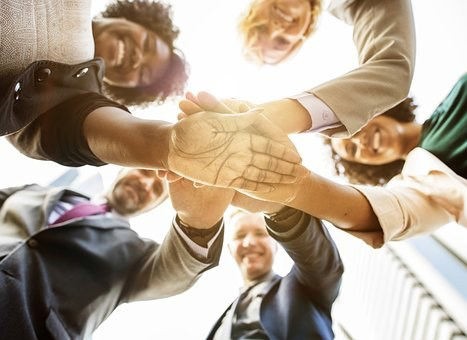 Pour l’Unafam, aider les personnes vivant avec des troubles psychiques, c'est aussi soutenir leur entourage.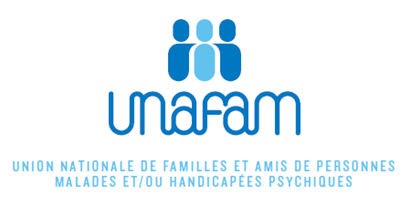 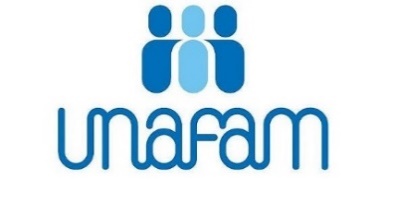 ACCUEIL, ÉCOUTE, ET ORIENTATION DES FAMILLES : rendez-vous et permanences, aide à l’élaboration des dossiers MDPH, animation d’espaces informatifs, ENTRAIDE : moments conviviaux, activités de loisirs...  INFORMATION : journées d’information sur les troubles psychiques, réunions d’information thématiques, conférences-débats, colloques, fonds documentaires mis à disposition, publications de l’UNAFAM, site Internet, FORMATION : pour les aidants familiaux (Ateliers d’en- traide PROSPECT Famille, Mieux communiquer avec son proche bipolaire…), modules de e-learning accessibles sur le site Internet et pour les bénévoles,DÉFENSE DES INTÉRÊTS DES FAMILLES ET DES USAGERS DE LA PSYCHIATRIE. : l’UNAFAM est agréée par le ministère de la Santé pour siéger au sein des instances sanitaires et médico-sociales (CDU, MDPH…).L’UNAFAM œuvre depuis 1963 pour accueillir, écouter, aider, accompagner, informer, former, et représenter les familles et les personnes vivant avec des troubles psychiques : schizophrénie, troubles bipolaires, troubles obsessionnels compulsifs, dépression sévère… Elle regroupe plus de 15 000 familles. Présente dans toute la France, elle agit dans la proximité à travers 113 délégations départementales et régionales, et 300 points d’accueil animés par 1 600 bénévoles, eux aussi, concernés par la maladie psychique d’un proche et ayant reçu une formation.Au plan national l’UNAFAM est notamment soutenue par la Caisse Nationale de Solidarité pour l’Autonomie et la Direction Générale de la Cohésion Sociale et au plan régional par les Agences Régionales de Santé 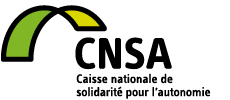 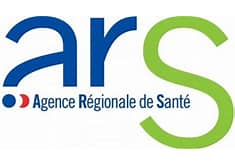        2022POUR FAIRE FACE ENSEMBLE À LA MALADIE PSYCHIQUE DE NOS PROCHES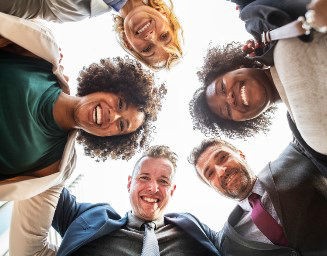 REJOIGNEZ UN GROUPE DE PAROLE U N A F A MSiège national : 12, villa Compoint • 75017 PARIS • 01 53 06 30 43www.unafam.orgAssociation reconnue d’utilité publique120 adhérents et 10 bénévoles70 appels de familles traités3 groupes de parole et 30 personnes bénéficiaires7 représentants dans le secteur sanitaire (conseil de surveillance, Commissions des Usagers…)6 représentants dans les établissements médico-sociauxDes représentants à la CRSA et dans les territoires de démocratie sanitaire,Une participation dans 4 Conseils Locaux en Santé Mentale